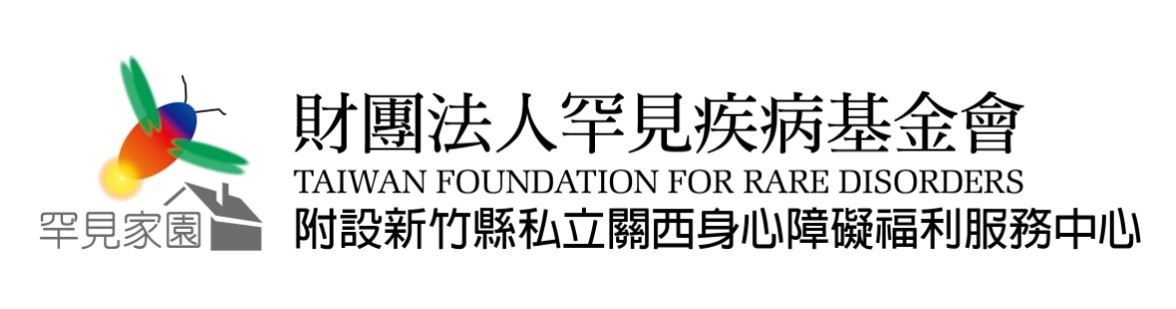 【罕見家園】身心舒壓動一動~悠活團體課程    罕見疾病罹病人數少、病類繁多，多數病程緩慢，有些病友的肢體功能逐漸弱化，甚至喪失，另外罕病家庭常面臨生命交織較為負面的情緒與複雜的失落感，不僅要因應突發危機，還需面對長期挑戰，有鑒於此本會邀請物理治療師、心理諮商師，讓病友在遊戲活動中進行團體諮商及體適能伸展運動等訓練，透過適當的肢體和關節活動，強化肢體之協調平衡或操作輔具的能力，藉由治療師的指導和服務，示範正確的復健姿勢，並引導家屬配合執行。讓身體心靈上的病痛或不適，也藉此得到緩解，進而協助罕病家庭提升生活功能及社會參與的能力。身體心靈適度的放鬆紓壓與運動，漫步在療癒花園，揮汗於體適能教室，讓身心重新獲得能量，歡迎報名!報名資訊:活動時間：2024年4/11、4/25、5/9、5/23、6/6、6/20隔週四下午13:30~16:30，共計6堂。活動地點：罕見家園（306 新竹縣關西鎮東平里9鄰小東坑7之6號）。 招收對象：16歲以上之本會病友。因活動性質，建議以能主動操作運動器材者為佳。招收人數：10-15名病友（每位病友可有1位陪同學習家屬，可共同參與）若額滿將進行抽籤。報名時間：自即日起至2024年3月25日（一）截止。報名方式：請填妥線上報名表單https://forms.gle/oLvbjkrSk9Lzf3N66 或下方QR code交通資訊:：自行開車前往：罕見家園 (新竹縣關西鎮東平里9鄰小東坑7之6號) 從國道3號73公里高原交流道(龍潭第二出口)→ Google map搜尋罕見家園(新竹六福村遊樂園旁)。活動洽詢: (03)547-5528分機1008醫療專員 曾美玲、分機1010社工 周碧芳。注意事項：此為連貫性課程不開放單堂報名，以能全程出席的學員優先，敬請見諒。為保障病友活動安全，請於當日團體活動開始前，需現場填妥「安全同意書」，未填寫者視同未完成報名手續。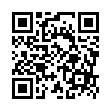 課程當天請穿著適合運動的服裝與鞋子，也請攜帶環保杯，補充水分。課程資訊: 【罕見家園】身心舒壓動一動~悠活團體課程報名表暨身體狀況自評表病友姓名:           出生年月日:          性別:      連絡電話:           身高：     體重：     疾病名稱：            身障手冊/類別：__________(請註明等級)陪同者姓名:            關係:         連絡電話:             緊急聯絡人:            關係:         連絡電話:             通訊地址:                                                   您到罕見家園的交通方式 可自行開車到新竹高鐵接駁申請復康巴士申請無障礙計程車※我的主要身體狀況 一、呼吸問題□從來沒有呼吸困難/喘 □偶爾覺得呼吸困難/喘 □經常覺得呼吸困難/喘，而且有時有點痰  □經常覺得呼吸困難/喘，且曾被痰噎住 □其他          二、動作能力□完全沒有萎縮無力 □輕微無力，可獨立於平地行走、上下樓，不需攙扶□呈現萎縮無力，可獨立於平地行走，但無法上下樓□呈現萎縮無力，於平地行走、上下樓均需協助□無法行走 □其他    三、口語表達□可清楚表達 □可清楚表達，但速度較慢 □無法清楚表達，需他人轉述□完全無法口語表達四、其他特殊疾病 (例如：高血壓、糖尿病…)□沒有其他疾病□□有：□高血壓 □糖尿病 □氣喘 □心臟病 □癲癇 □其他            平時是否服用以上症狀之藥物 □否 □是。請塡寫藥物名稱（英文）：                   五、目前使用的輔具(可複選)□拐杖 □助行器 □普通輪椅 □電動輪椅 □特製輪椅 □代步車 □抽痰機 □氧氣製造機 □氧氣筒 □血氧監測機 □呼吸器 □其他    六、對於體適能課程的期待                            　　                          罕見家園 身心舒壓動一動~悠活團體課程活動安全同意書本人：               ，自願參加由財團法人罕見疾病基金會主辦之「罕見家園身心舒壓動一動~悠活團體課程」。本人已充分瞭解此次活動內容及安全注意事項，經詳細評估後，確定身體狀況適合為期六堂訓練課程。活動過程中，本人亦願配合所有的課程安排，不任意自行操作器材或從事危險行為；如遇突發性、不可抗拒之事由，或是刻意隱瞞病情而致本人病況復發、惡化，將由個人負責，基金會僅協助立即就醫之相關事宜，特立此同意書，以茲證明。                          立書人（病友）：                                                身分證字號：                                                   代理人：                                                       身分證字號：                                                   與立書人之關係：                        中        華        民        國              年              月            日時間課程名稱地點13:10-13:30報到團體諮商教室13:30~14:50心靈舒壓聊一聊團體諮商教室14:50-15:10休息時間體適能教室15:10~16:30悠活健身動一動體適能教室日期單元團體諮商活動主題:我與你的獨奏曲4/11一破冰：我的情緒主旋律4/25二攤開：情緒音符的模樣5/09三人我之間：情緒音符的碰撞5/23四重組：修復情緒音檔6/6五選擇：情緒混音6/20六整合：共創我們的交響樂課程授課老師專長團體諮商陳芃圻老師伴侶/親子關係輔導、親職諮詢、性別暴力防治、情緒調節、壓力調適、性別平等教體適能林建和物理治療師骨科物理治療、小兒物理治療、輔具評估、急性後期照護及居家物理治療資料運用聲明暨同意書提醒您！個人資料保護法於101年10月1日開始施行。為保障您的權益，本會有義務在報名時先行告知，在課程期間會由本會指派之攝影志工，不定時於課堂中有拍照或攝影之行為，主要是為了收集成果展等相關活動之影像製作，並作為本會相關宣導資料之運用。如果收集影像之行為使您不舒服，課程期間您有權要求本會停止拍攝或將相關影像做為其他用途。□同意 □不同意                                                                                                                               立同意書人簽章：                   